Задания для обучающихся начальной школы. 10.04.2020.Тема занятия: Развитие интеллектуальной сферы.Последовательные картинки по сказке.Родитель дает инструкцию ребенку: посмотри на картинки к сказке «Колобок» и попробуй рассказать сказку своими словами. Если речь у ребенка отсутствует, то необходимо прочитать сказку ребенку и предложить показать картинки, подходящие к фрагменту.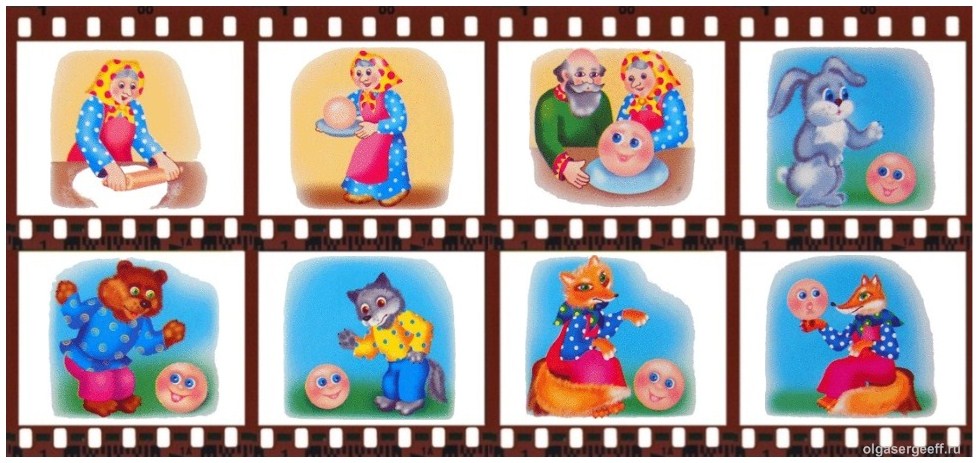 Игра «Что сначала, что потом».Поиграйте вместе с ребенком в игру. Ребенку нужно будет определить последовательность событий, расставив цифры около картинок, и, по возможности, рассказать, что на картинках происходит. Перейти на сайт с игрой можно по  ссылке.Задания на сериацию (сравнение предметов по высоте).Простейший пример сериации-сбор ребенком обычной пирамидки из колец. Вырежете вместе с ребенком из бумаги однотонные полоски и попросите ребенка расположить их в порядке возрастания или убывания. Попросите ребенка посчитать и назвать общее количество полосок. Спросите, в чем разница между ними? Важно учить ребенка использовать слова: длинный, длиннее, короче, менее или более короткий (длинный). Так же, можно взять разные по размеру карандаши, и играть по инструкции выше, повторяя еще и цвета. 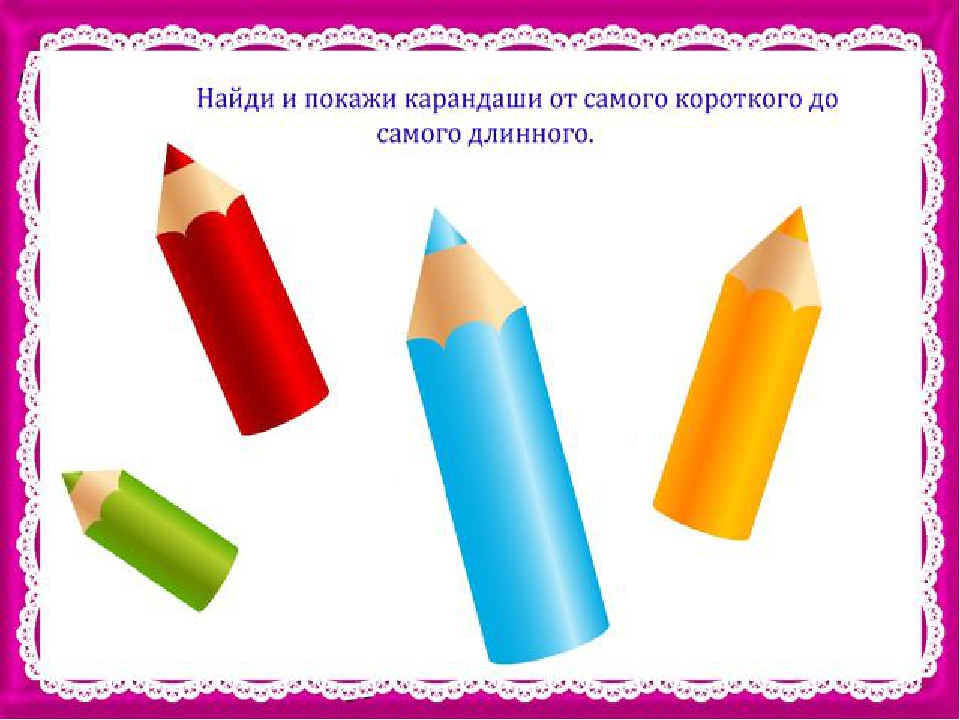 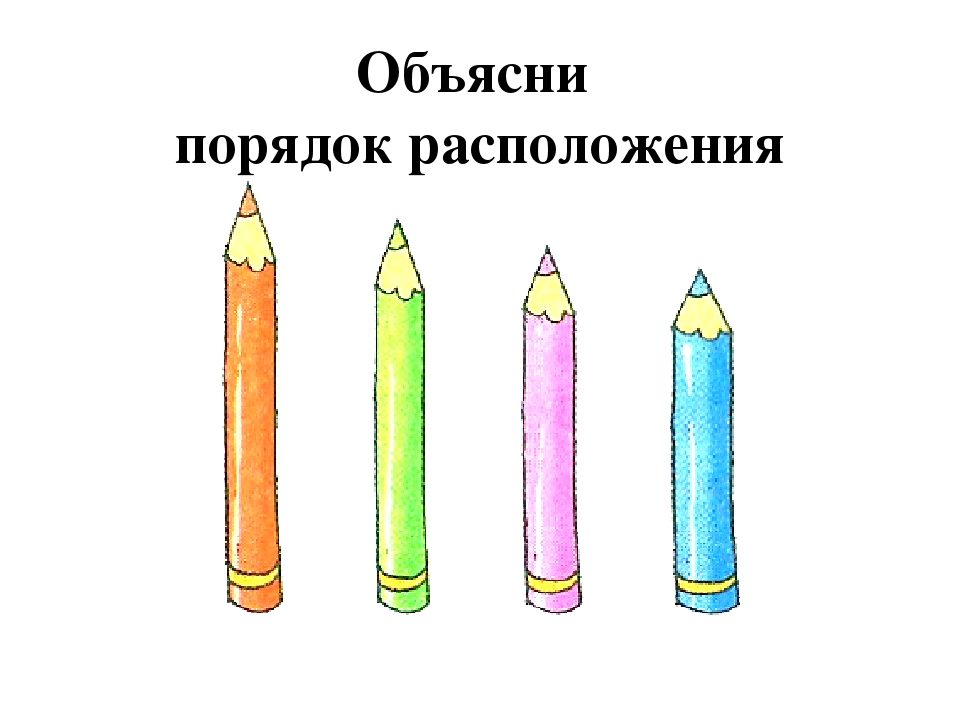 Задание на классификацию (на основе обобщений).Игра «Готовим борщ и компот».Если дома есть карточки с изображением овощей и фруктов, то разложите карточки с изображениями фруктов для компота и овощей для борща перед ребенком, перемешайте их. Поставьте перед ребенком пару маленьких кастрюлек и попросите в одну кастрюльку положить овощи, из которых можно бы было приготовить борщ, а в другою кастрюльку фрукты, из которых можно бы было приготовить компот. Или можно схематично изобразить на листе бумаги рисунок, представленный ниже. Попросить ребенка раскрасить овощи и фрукты, а затем провести линии к нужным кастрюлькам.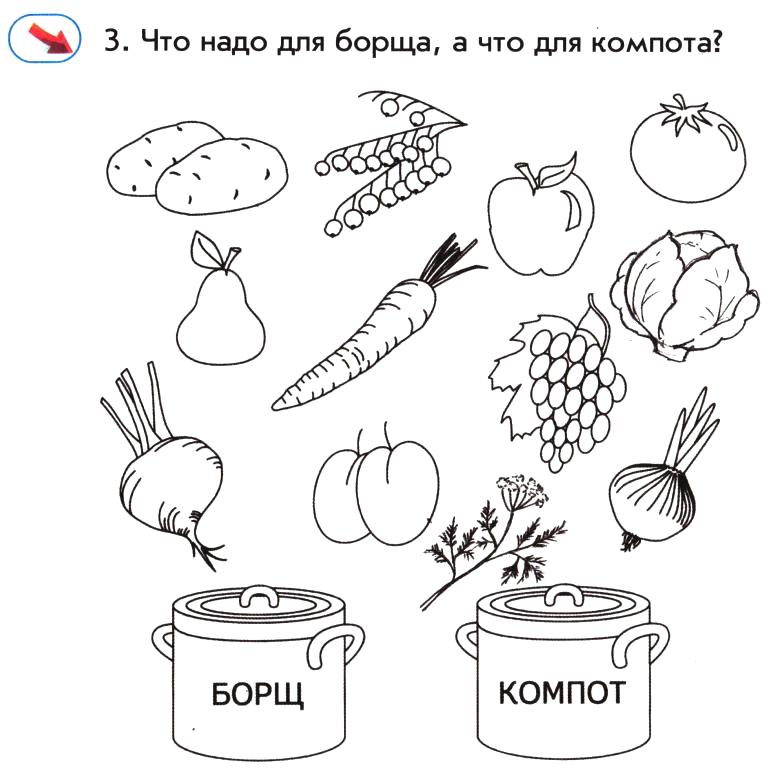 Поиграем вместе с ребенком. Ребенку необходимо будет собрать героев в поход, сварить борщ и собраться в школу. Перейти в игру можно по ссылке. Задание на обобщение (фрукты-овощи, одежда-обувь, игрушки-транспорт, мебель-посуда).Попросите ребенка назвать предметы на каждой картинке, представленных ниже, по отдельности. А затем, попросите все предметы на каждой картинке назвать одним словом.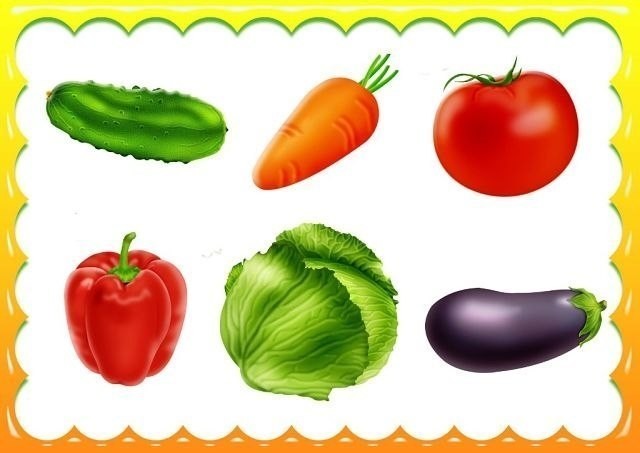 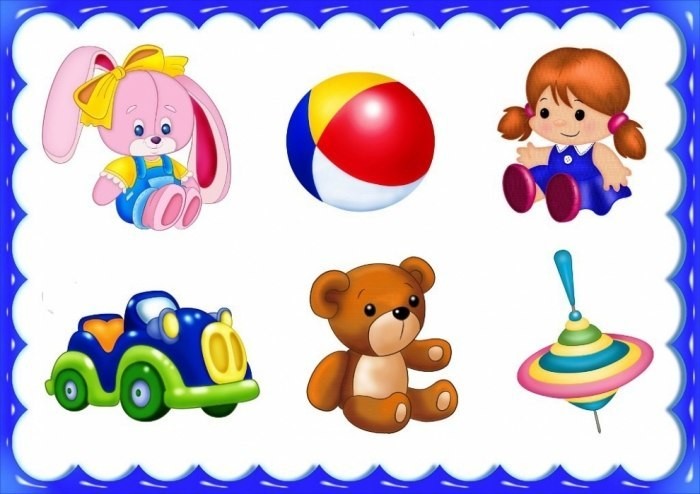 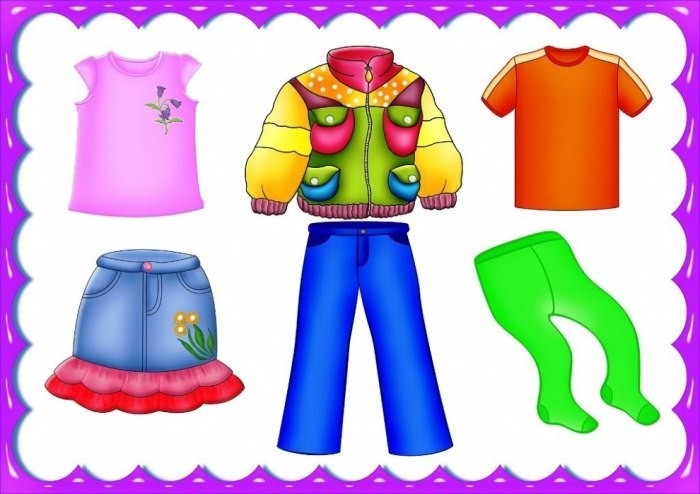 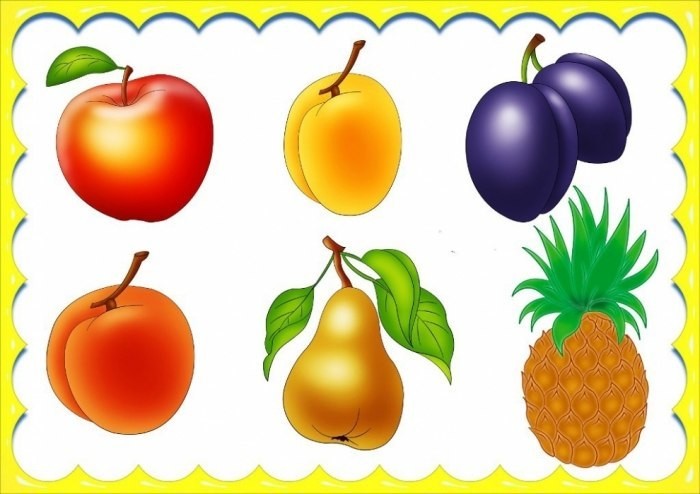 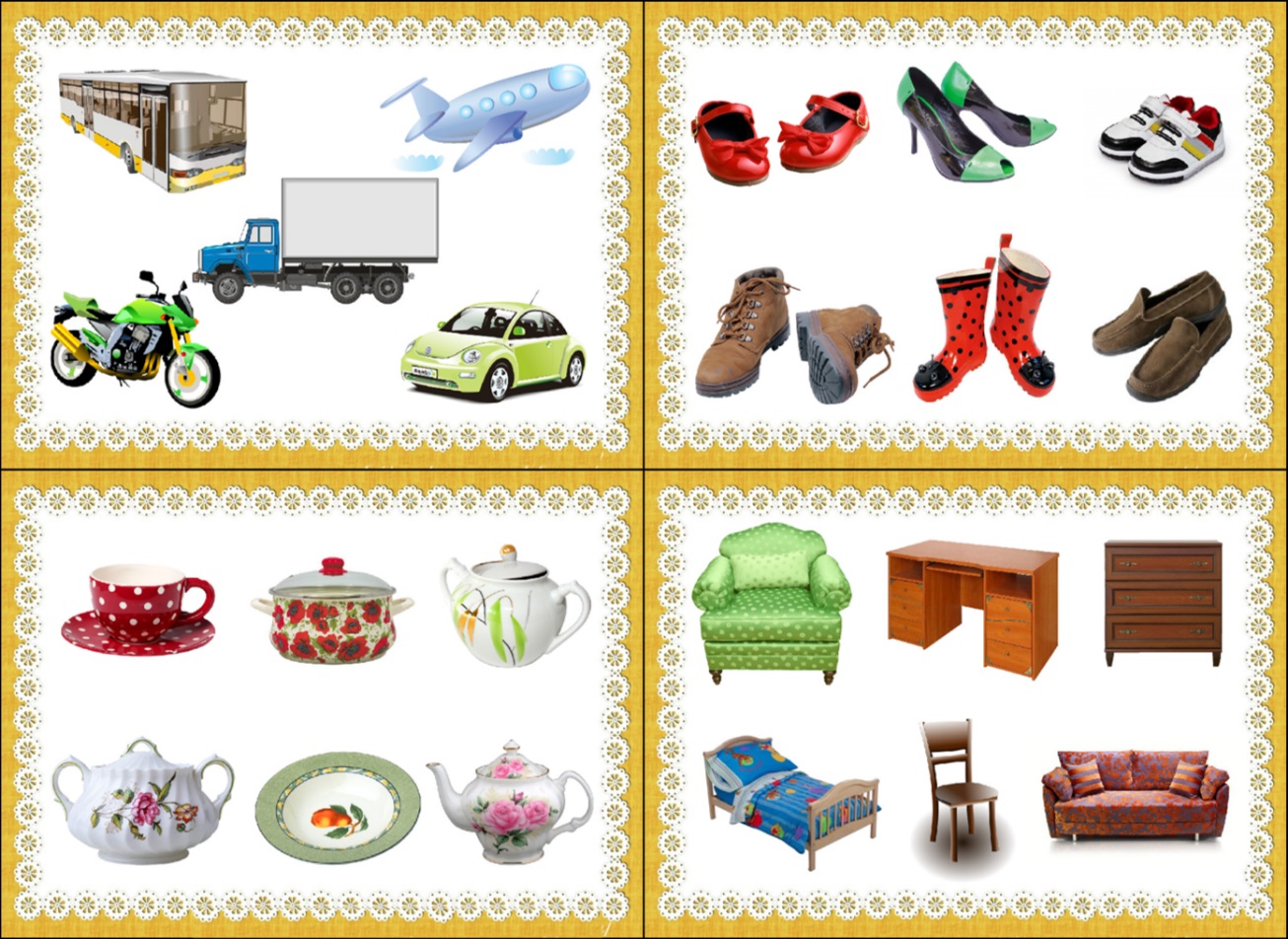 Педагоги-психологи: Таранова Ирина Владимировна,Суворова Мария Александровна.Тема занятия: Развитие межполушарного взаимодействия и самоконтроля.Ухо – нос.Левой рукой возьмитесь за кончик носа;Правой рукой – за противоположное ухо; Одновременно отпустите ухо и нос;Хлопните в ладоши;Поменяйте положение рук «с точностью до наоборот»;Повторить 6-10 раз.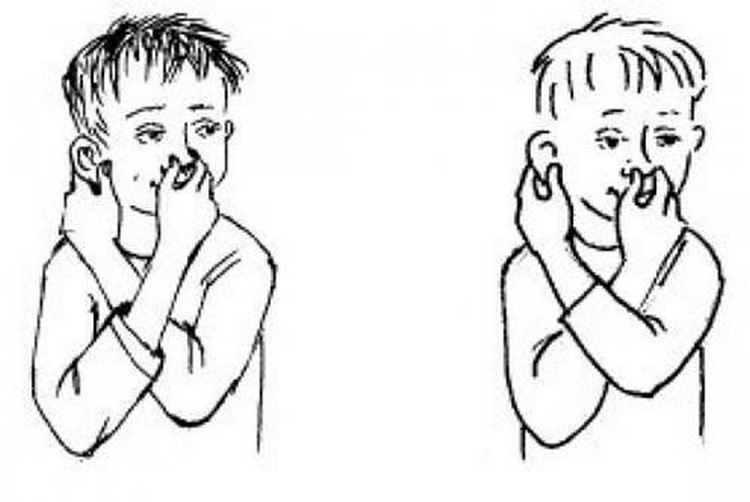  ☑️ Нажмите ссылку,  для просмотра  упражнения на видеоКулак-ребро-ладонь.Ребенку показывают три положения руки на плоскости стола, последовательно сменяющих друг друга; Ладонь на плоскости; ладонь, сжатая в кулак; ладонь ребром на плоскости стола; распрямленная ладонь на плоскости стола; Ребенок выполняет движения вместе со взрослым, затем по памяти в течение 8-10 повторений моторной программы; Упражнение выполняется сначала правой рукой, потом — левой, затем — двумя руками вместе;При затруднениях в выполнении, взрослый предлагает ребенку помогать себе командами («кулак-ребро-ладонь»), произносимыми вслух или про себя.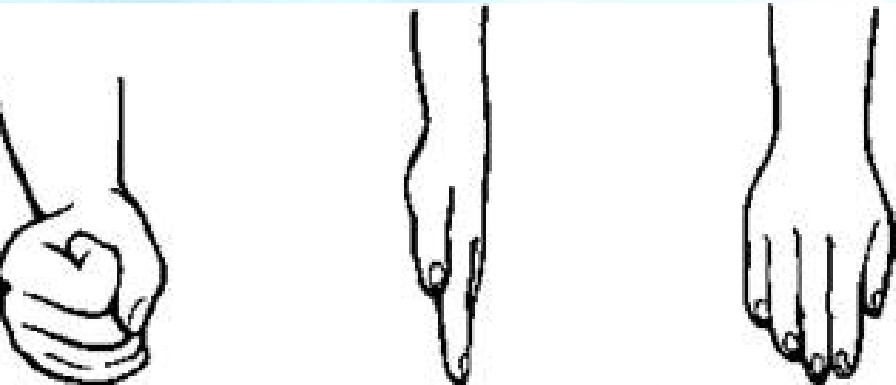 ☑️Откройте ссылку, для просмотра упражнения на видеоЗеркальное рисование.Положи на стол чистый лист бумаги;Возьми в обе руки по карандашу или фломастеру; Начни рисовать одновременно обеими руками зеркально-симметричные рисунки, буквы или круги, геометрические фигуры и др.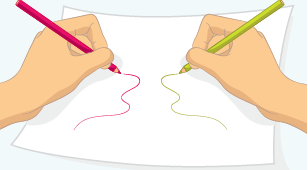 Горизонтальная восьмерка.Возьмите в правую руку карандаш и начертите на бумаге восьмерку (знак бесконечности), теперь - левой рукой также;А теперь правой и левой одновременно;Повторите несколько раз.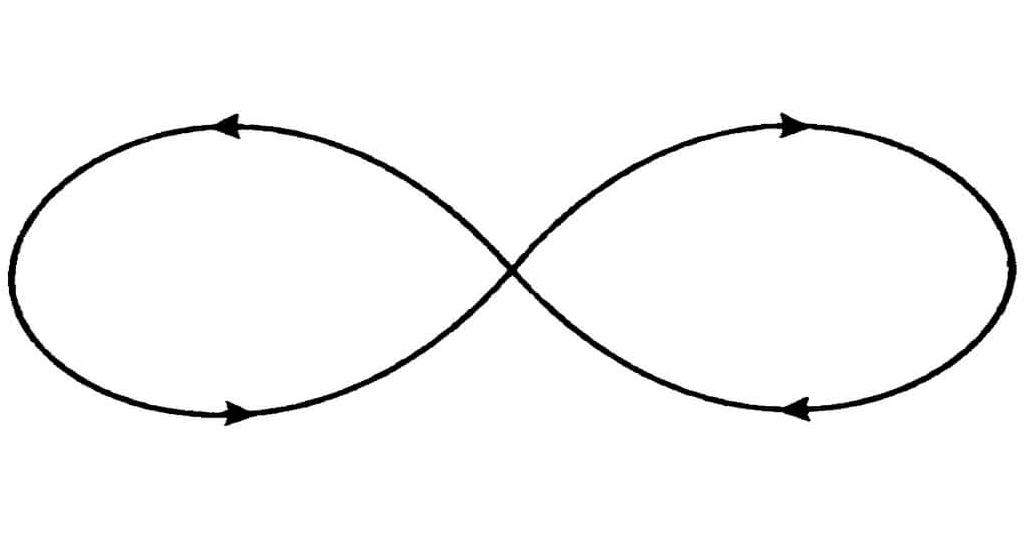 Для просмотра видео инструкции нажми здесь или воспользуйся QR-кодом 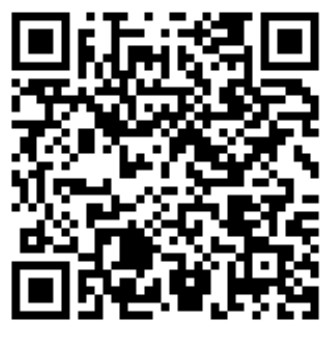 Учитель-дефектолог: Соломаха Любовь Владимировна.Тема занятия: Звук и буква «С».Найди букву «С».М  О  А  С  У  М   А  С  Х  О  С  У  О  А  М  С  С  М  О  АПослушай и назови первый звук в словах:- Сушка, сумка, салат, слива, Сева, сила.(Ребенку необходимо назвать все слова, медленно, произнося первую букву четко).- Какой звук ты слышишь в начале каждого слова?- Правильно, слышится звук «С». Это звук согласный.Пропиши в тетрадке букву «С» – большую и маленькую.Прочитай слоги, запиши их в тетрадке:         СА – СО – СУ        АС - ОС – УС   Повтори за взрослым:         СА – СА – СА – СА – СА – СА -         Ой! ЛЕТИТ ОСА! 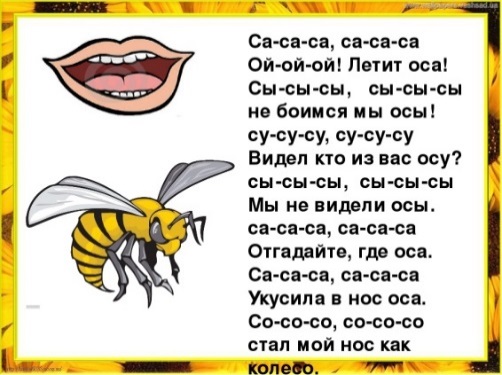         СЫ – СЫ – СЫ – СЫ – СЫ – СЫ –        НЕ БОИМСЯ МЫ ОСЫ!        СУ – СУ – СУ – СУ – СУ – СУ –         ВИДЕЛ КТО ИЗ ВАС ОСУ?        СЫ – СЫ – СЫ – СЫ – СЫ – СЫ –        МЫ НЕ ВИДЕЛИ ОСЫ! Назови картинки, которые начинаются со звука «С»: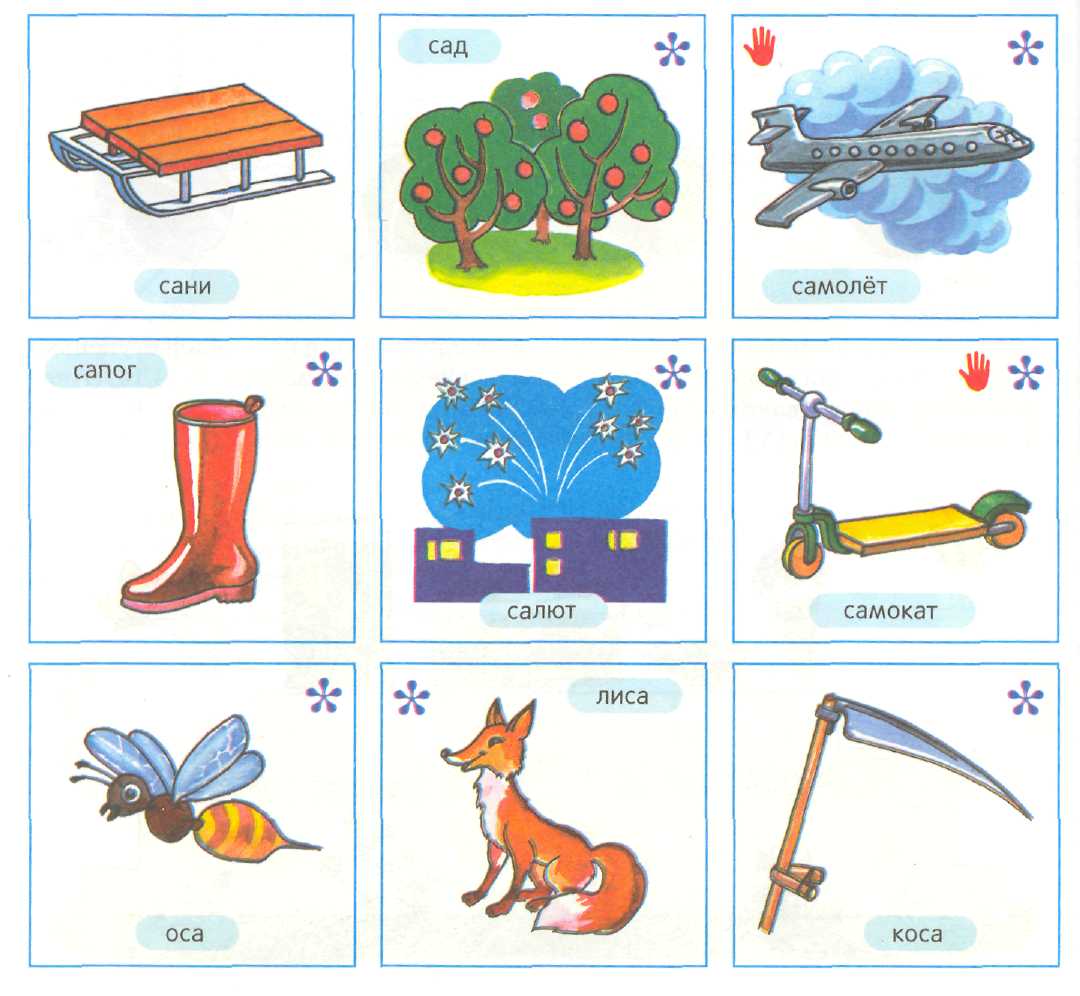 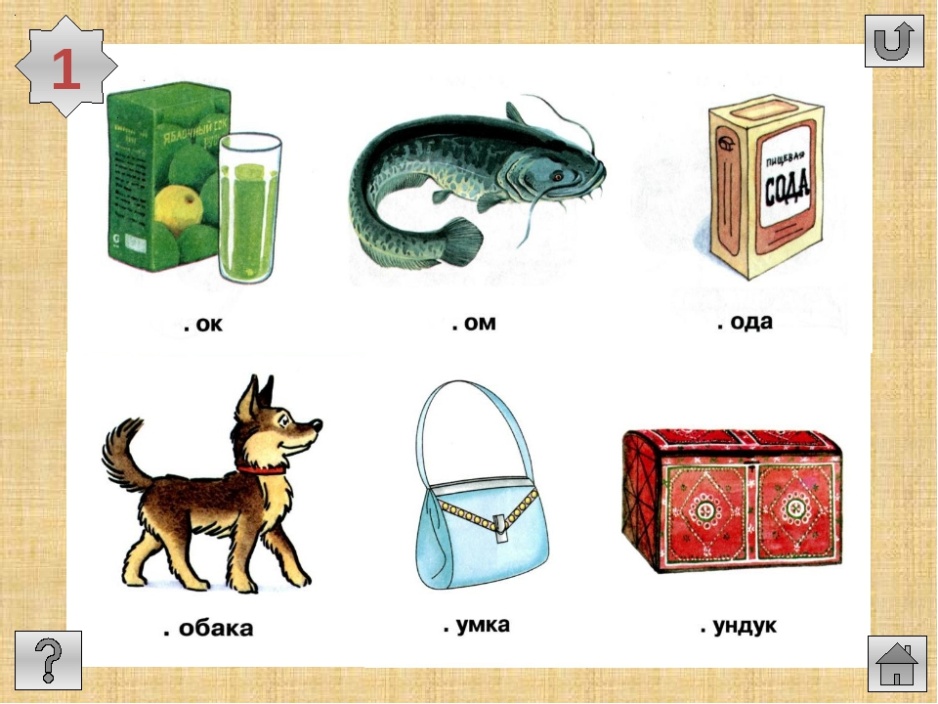 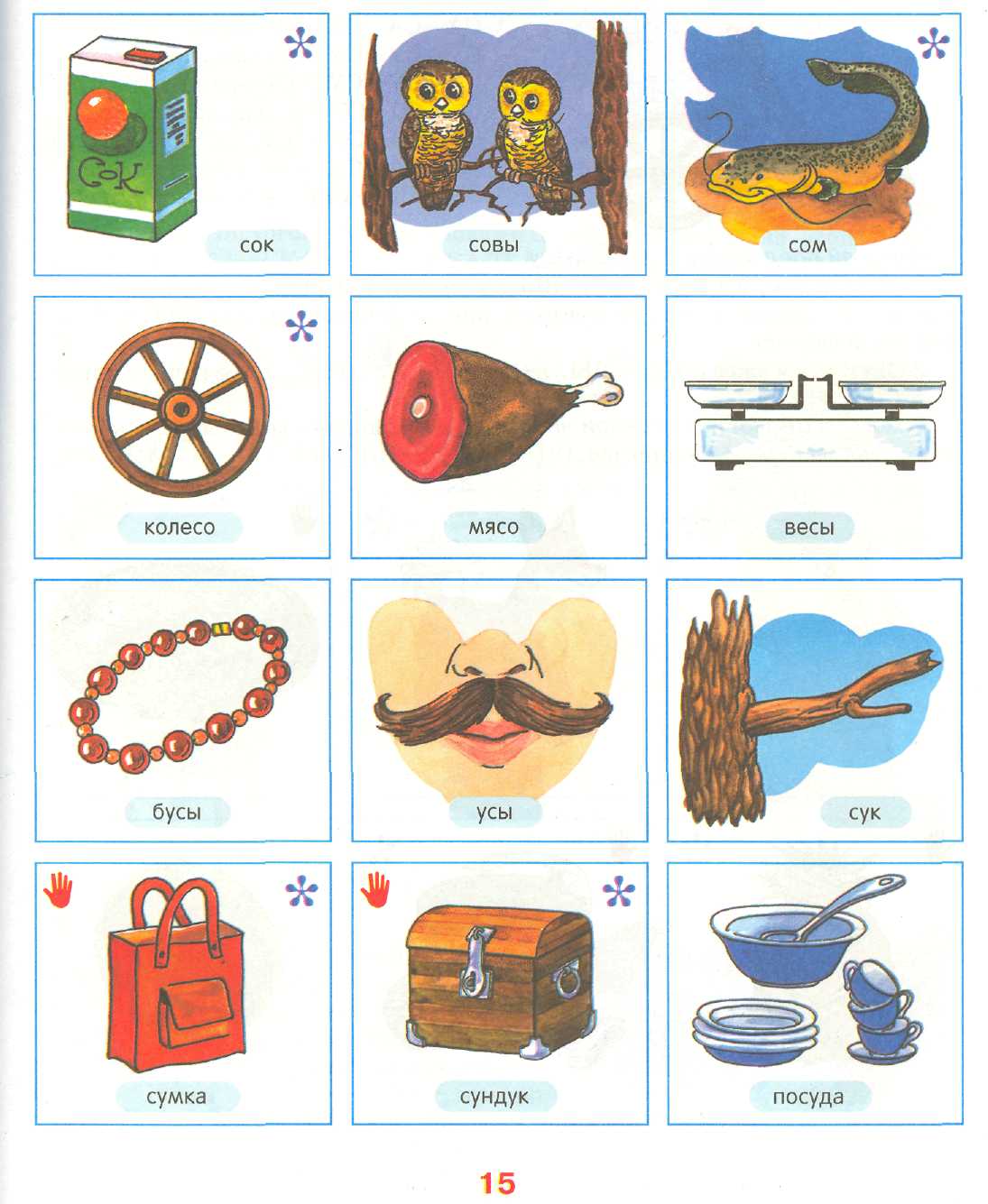 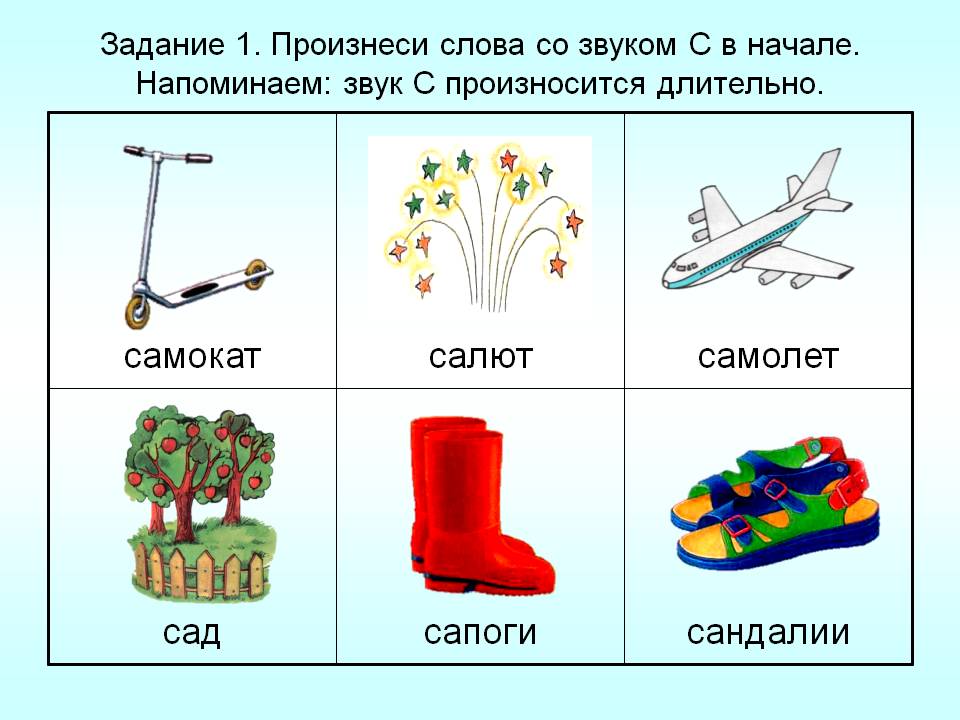 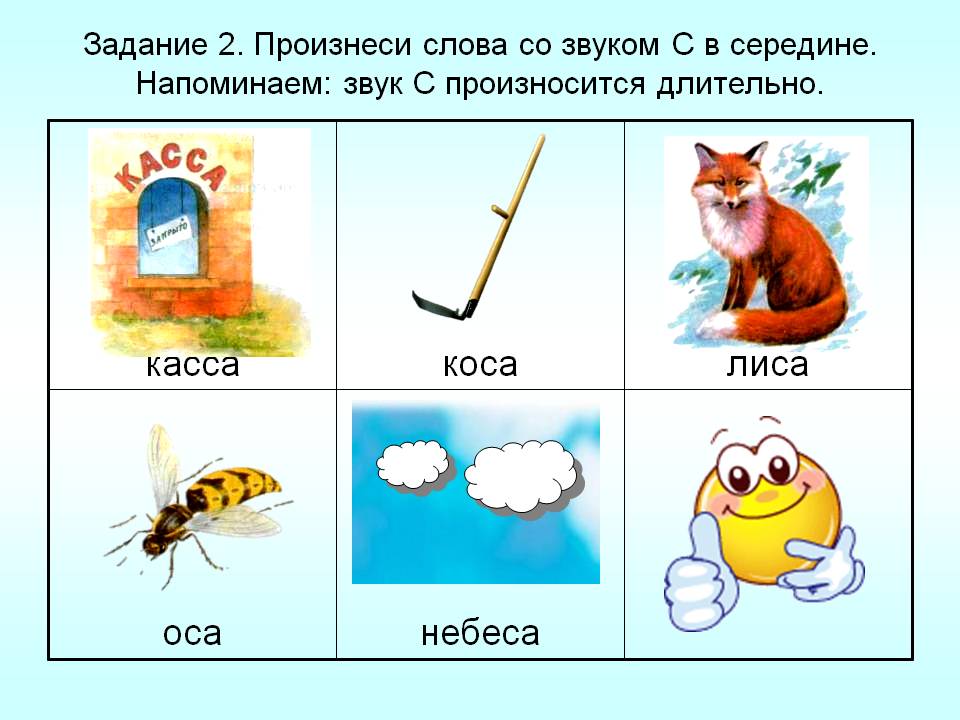 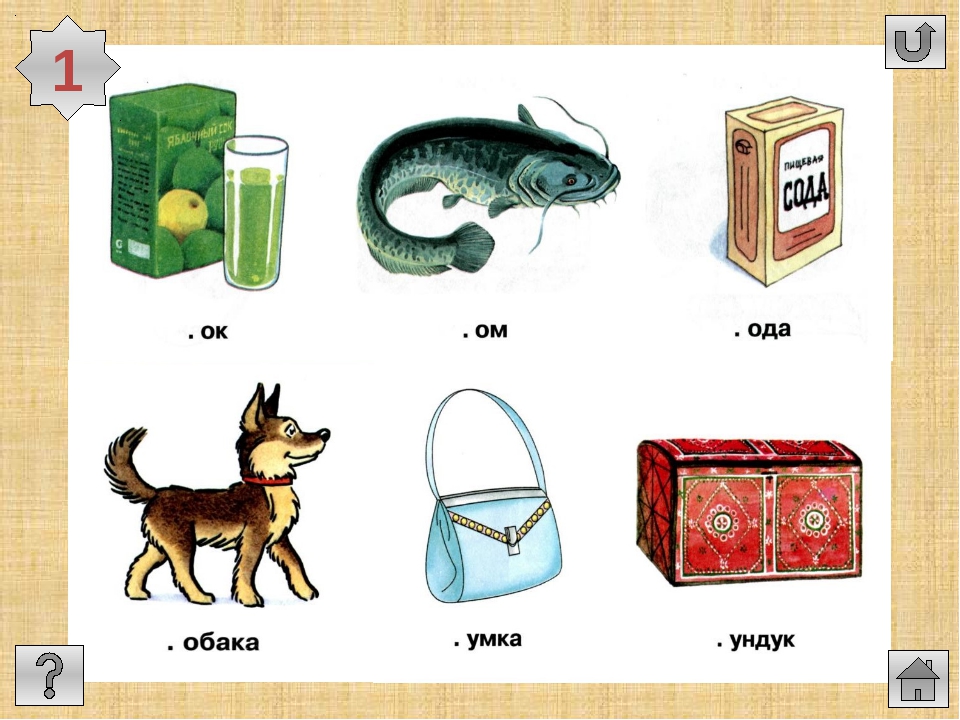 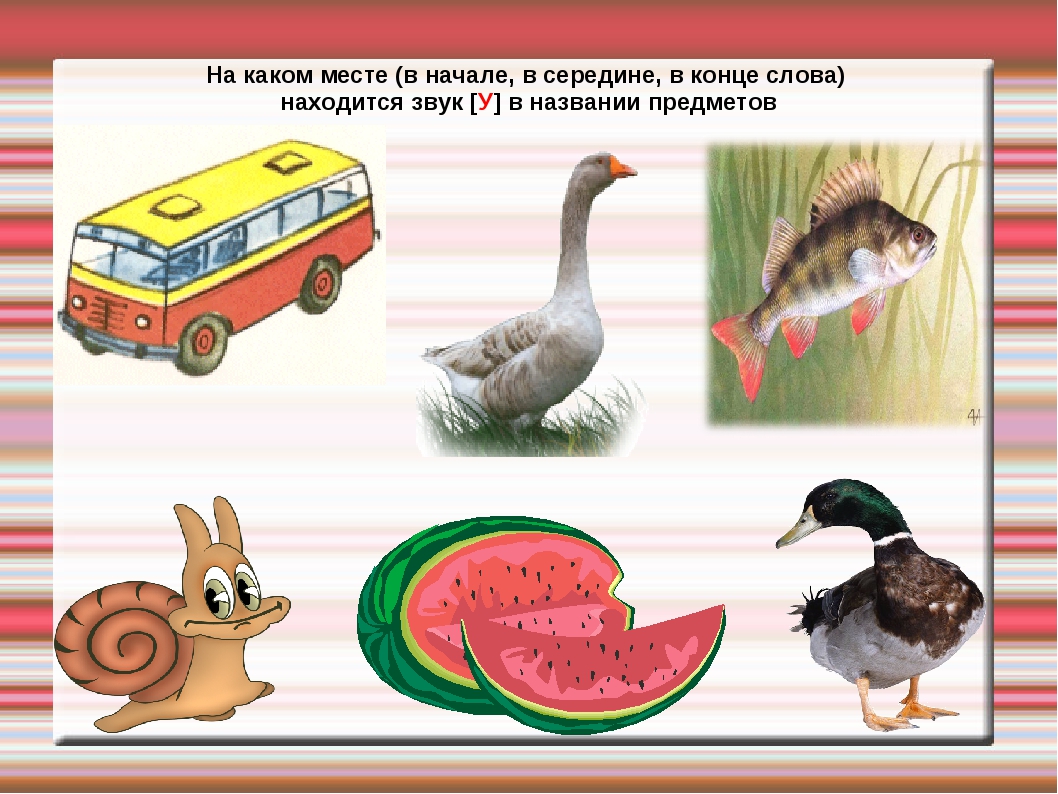 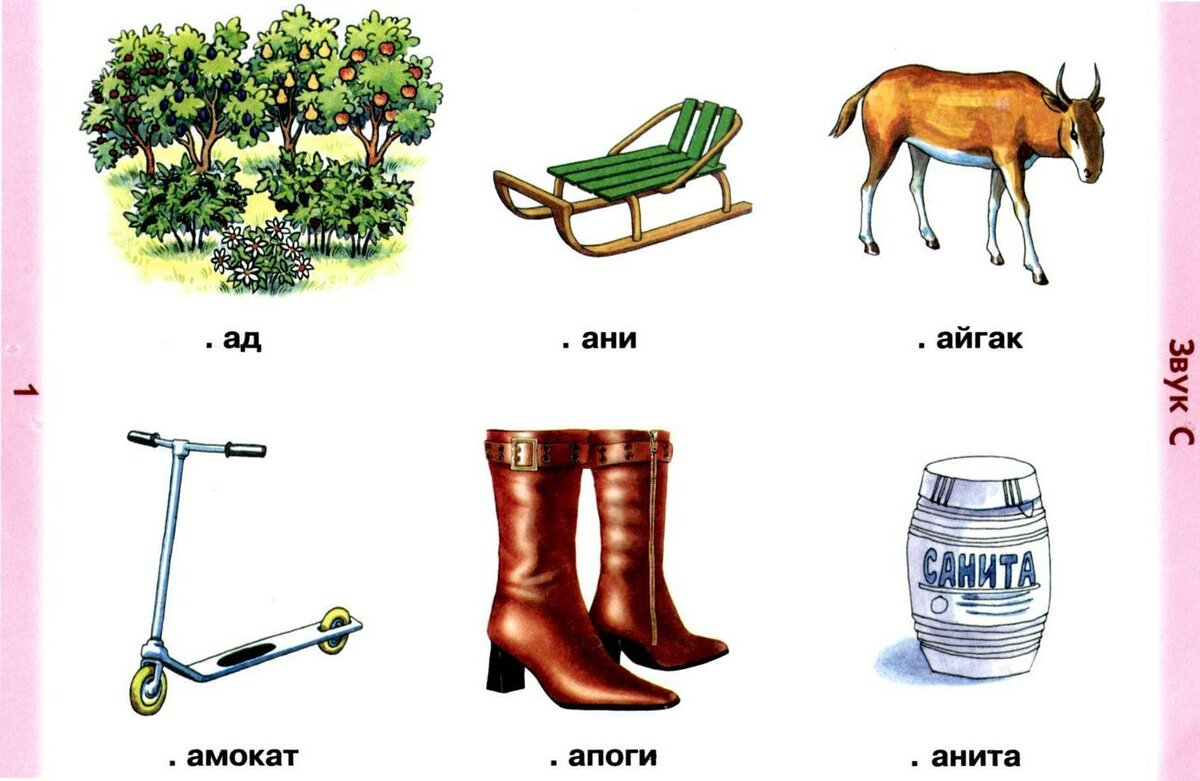         Учитель-логопед: Иванчукова Елена Лазаревна.Задания для обучающихся старшей школы.Тема занятия: Формирование временных представлений (Часы и минуты. День и ночь).Повторение изученного материала.Для перехода к  просмотру видеоматериала "Часы и минуты", откройте  ссылку.Закрепление материала.Подготовь тетрадь, простой карандаш, ластик;Нарисуй в тетради циферблат. Циферблат может быть, как круглой формы, так и квадратной;Обозначь стрелками время 1 час 20 минут;Эти часы спешат на 15 минут. Запиши в тетрадь, сколько сейчас времени на самом деле. 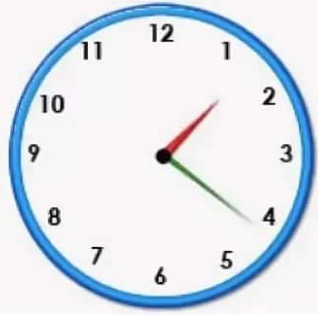 А эти часы опаздывают на 5 минут. Запиши в тетрадь, сколько сейчас времени на самом деле.Динамическая пауза. Расположись подальше от монитора компьютера;Выполни гимнастику для глаз. Для начала работы, перейди по ссылке.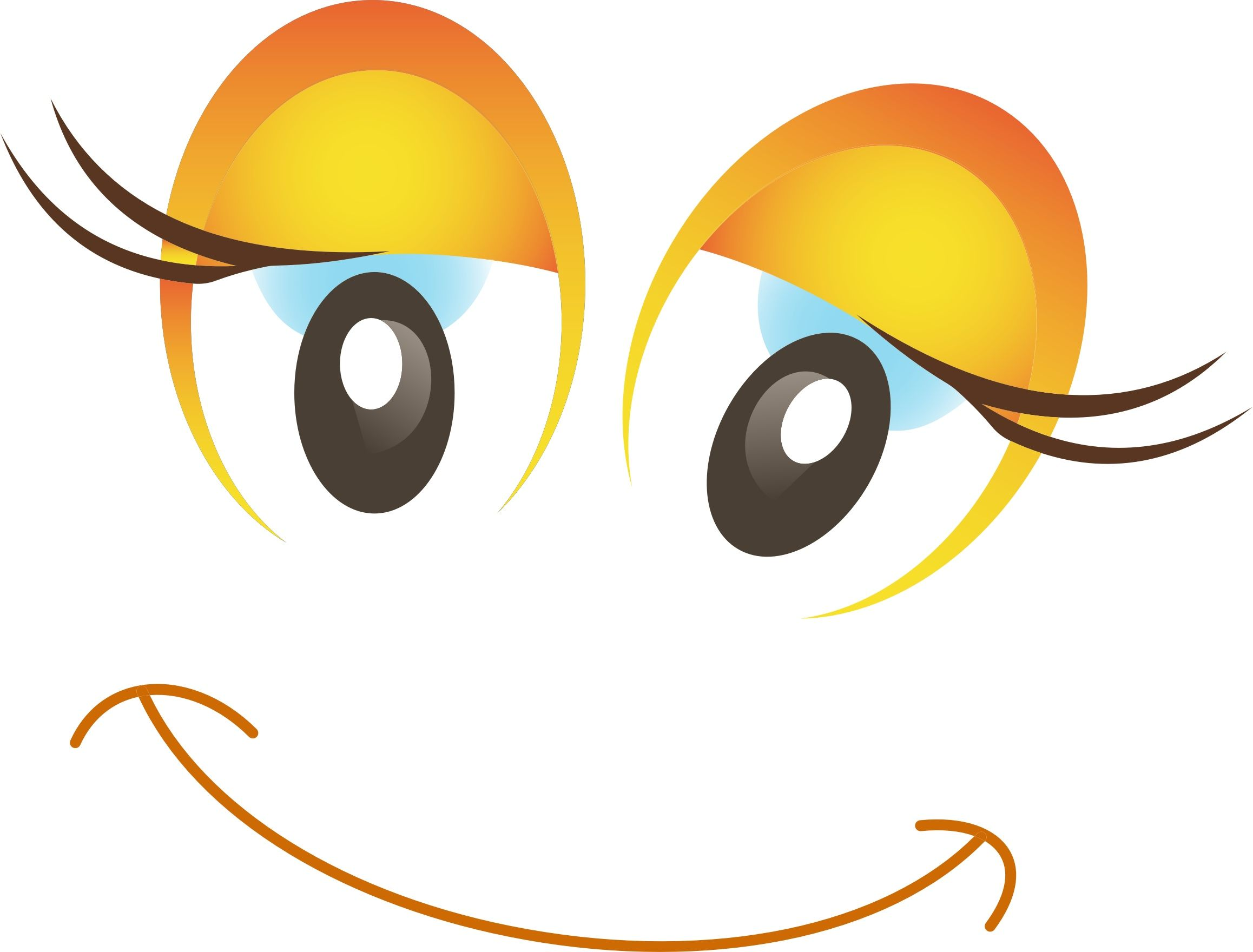 Закрепление изученного материала.Выполни задание на тренажёре "Определяем время по часам". Для доступа к заданию, открой ссылку или воспользуйся QR- кодом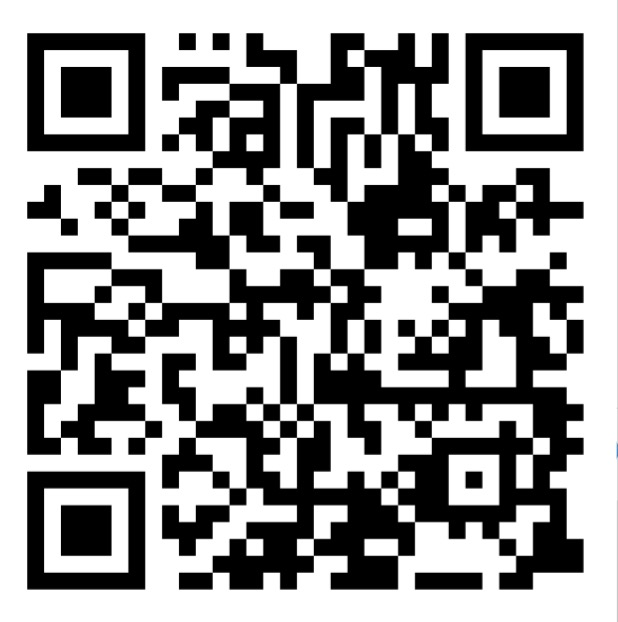 Учитель-дефектолог: Соломаха Любовь Владимировна.